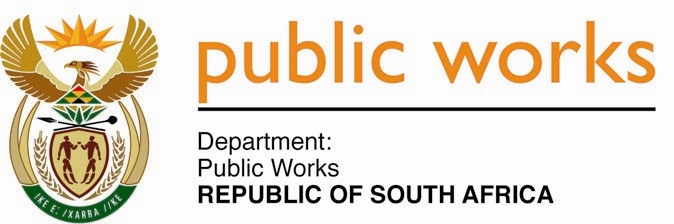 MINISTRY PUBLIC WORKSREPUBLIC OF SOUTH AFRICA Department of Public Works l Central Government Offices l 256 Madiba Street l Pretoria l Contact: +27 (0)12 406 2034 l +27 (0)12 406 1224Private Bag X9155 l CAPE TOWN, 8001 l RSA 4th Floor Parliament Building l 120 Plain Street l CAPE TOWN l Tel: +27 21 468 6900 Fax: +27 21 462 4592 www.publicworks.gov.za NATIONAL ASSEMBLYWRITTEN REPLYQUESTION NUMBER:					        	1233 [NO1590E]INTERNAL QUESTION PAPER NO.:				21DATE OF PUBLICATION:					        	19 JUNE 2020DATE OF REPLY:						           21 JULY 20201233.	Mr M Waters (DA) asked the Minister of Public Works and Infrastructure:[258][Question submitted for oral reply now placed for written reply because it is in excess of quota (Rule 137(8))]By what date does she intend to respond to the correspondence from Mr M Waters sent to her on 18 March 2020 and 5 May 2020 regarding the property owned by her department, located at 1 Dann Road, Glen Maris, Kempton Park?		  NW1590_______________________________________________________________________________REPLY:The Minister of Public Works and Infrastructure: The Gauteng Provincial Government (GPG) has confirmed to the Department of Public Works and Infrastructure that the property located at 1 Dann Road, Glen Marais, Kempton Park is under their custodianship. GPG advised that the property was expropriated for road purposes. 